Филиал Муниципального автономного общеобразовательного учреждения«Прииртышская средняя общеобразовательная школа» - «Верхнеаремзянская средняя общеобразовательная школа им.Д.И.Менделеева» 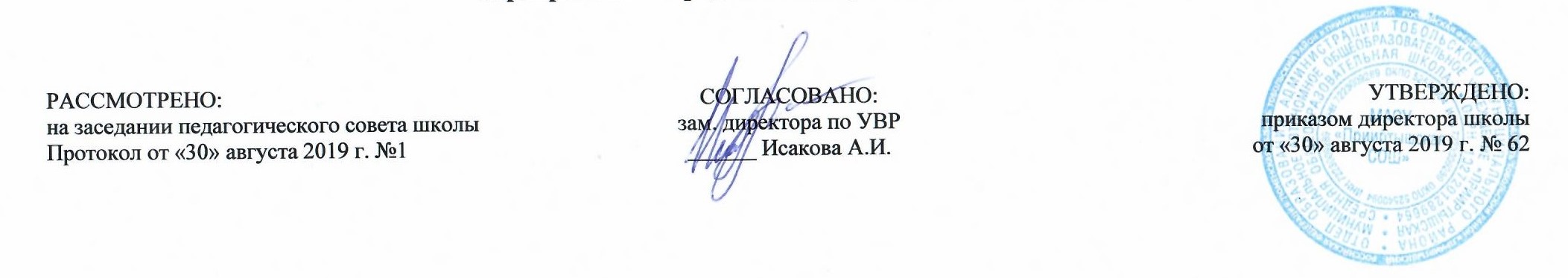 РАБОЧАЯ ПРОГРАММА по географиидля 11 классана 2019-2020 учебный годПланирование составлено в соответствии 	ФКГОС СОО	Составитель программы: Авазова Лениза Питбулатовна,учитель  географии высшей квалификационной категориис. Верхние Аремзяны, 2019 годПояснительная записка Рабочая программа по географии для обучающихся 11 класса составлена в соответствии с примерной программой к завершенной предметной линии учебников «Классическая линия»  для 5-9 классов,  автора  В.П.Максаковский.- М.: Дрофа, 2015г.  и ориентированной на достижение планируемых  результатов ФКГОС. На изучение предмета географии в 11 классе в учебном плане МАОУ «Прииртышская СОШ» отводится 1 час в неделю, 68 часа в год. Требования к уровню подготовки:В результате изучения географии на базовом уровне учебник должен знать/понимать:Основные географические понятия  и термины; традиционные и новые методы географических исследований;Особенности размещения основных видов природных ресурсов, из главные местонахождения и территориальные сочетания; численность и динамику населения мира, отдельных регионов и стран, их этногеографическую специфику; различия в уровне и качестве  жизни населения, основные направления миграций; проблемы современной урбанизации;Географические аспекты отраслевой и территориальной структуры мирового хозяйства, размещения его основных отраслей; географическую специфику отдельных стран и регионов, их различия по уровню социально-экономического развития, специализации в системе международного географического разделения труда; географические аспекты глобальных проблем человечества;Особенности современного геополитического и геоэкономического положения России, ее роль в международном географическом разделении труда;Уметь:Определять и сравнивать по разным источникам информации географические тенденции развития природных, социально-экономических и геоэкологических объектов, процессов и явлений;Оценивать и объяснять ресурсообеспеченность отдельных стран и регионов мира, их демографическую ситуацию, уровни урбанизации и территориальной концентрации населения и производства, степень природных, антропогенных и техногенных изменений отдельных территорий;Применять разнообразные источники географической информации для проведения наблюдений за природными, социально-экономическими и геоэкологическими объектами, процессами и явлениями, их изменениями под влиянием разнообразных факторов;Составлять комплексную географическую характеристику регионов и стран мира; таблицы, картосхемы, диаграммы, простейшие карты, модели, отражающие географические закономерности различных явлений и процессов, их территориальные взаимодействия;Сопоставлять географические карты различной тематики;Описывать: Одну из отраслей мирового хозяйства;Один из районов старого или нового промышленного, сельскохозяйственного, городского, транспортного или рекреационного строительства;Географическую специфику страны (по выбору).Определять (измерять): - принадлежность объектов природы к определенным видам природных ресурсов; ресурсообеспеченность отдельными видами ресурсов;- рациональность или нерациональность использования минеральных, почвенных, водных, биологических ресурсов;- особенности экономико-географического положения объектов;- крупнейших экспортеров и импортеров важнейших видов промышленной и сельскохозяйственной продукции;- функции крупнейших городов мира;- условия возникновения  и развития наиболее крупных зон туризма и рекреаций.Называть и (или) показывать:- крупнейшие по площади и населению страны мира и их столицы;- основные виды ресурсов;- мировые центры и районы: месторождений полезных ископаемых; промышленные, сельскохозяйственные; транспортные; научно-информационные; финансовые; торговые; рекреационные.- основные регионы повышенной плотности населения;- основные средства и методы получения географической информации;- крупнейшие народы, наиболее распространенные языки, мировые религии, ареалы их распространения, культурно-исторические центры.- крупнейшие старопромышленные районы  мира;- меры по охране вод океана и суши;- тенденции изменения структуры мирового хозяйства; - основные формы международных экономических отношений;- крупнейшие индустриальные страны мира;- районы нового освоения;- свободные экономические зоны мира.Нормы оценивания результатов    Оценка "5" ставится, если ученик:1. Показывает глубокое и полное знание и понимание всего объёма программного материала; полное понимание сущности рассматриваемых понятий, явлений и закономерностей, теорий, взаимосвязей;2. Умеет составить полный и правильный ответ на основе изученного материала; выделять главные положения, самостоятельно подтверждать ответ конкретными примерами, фактами; самостоятельно и аргументировано делать анализ, обобщения, выводы. Устанавливать межпредметные (на основе ранее приобретенных знаний) и внутрипредметные связи, творчески применять полученные знания в незнакомой ситуации. Последовательно, чётко, связно, обоснованно и безошибочно излагать учебный материал; давать ответ в логической последовательности с использованием принятой терминологии; делать собственные выводы; формулировать точное определение и истолкование основных понятий, законов, теорий; при ответе не повторять дословно текст учебника; излагать материал литературным языком; правильно и обстоятельно отвечать на дополнительные вопросы учителя. Самостоятельно и рационально использовать наглядные пособия, справочные материалы, учебник, дополнительную литературу, первоисточники; применять систему условных обозначений при ведении записей, сопровождающих ответ; использование для доказательства выводов из наблюдений и опытов;3. Самостоятельно, уверенно и безошибочно применяет полученные знания в решении проблем на творческом уровне; допускает не более одного недочёта, который легко исправляет по требованию учителя; имеет необходимые навыки работы с приборами, чертежами, схемами и графиками, сопутствующими ответу; записи, сопровождающие ответ, соответствуют требованиям4 хорошее знание карты и использование ее, верное решение географических задач.Оценка "4" ставится, если ученик:1. Показывает знания всего изученного программного материала. Даёт полный и правильный ответ на основе изученных теорий; незначительные ошибки и недочёты при воспроизведении изученного материала, определения понятий дал неполные, небольшие неточности при использовании научных терминов или в выводах и обобщениях из наблюдений и опытов; материал излагает в определенной логической последовательности, при этом допускает одну негрубую ошибку или не более двух недочетов и может их исправить самостоятельно при требовании или при небольшой помощи преподавателя; в основном усвоил учебный материал; подтверждает ответ конкретными примерами; правильно отвечает на дополнительные вопросы учителя.2. Умеет самостоятельно выделять главные положения в изученном материале; на основании фактов и примеров обобщать, делать выводы, устанавливать внутрипредметные связи. Применять полученные знания на практике в видоизменённой ситуации, соблюдать основные правила культуры устной речи и сопровождающей письменной, использовать научные термины;3. В основном правильно даны определения понятий и использованы научные термины;4. Ответ самостоятельный;5. Наличие неточностей в изложении географического материала;6. Определения понятий неполные, допущены незначительные нарушения последовательности изложения, небольшие неточности при использовании научных терминов или в выводах и обобщениях;7. Связное и последовательное изложение; при помощи наводящих вопросов учителя восполняются сделанные пропуски;8. Наличие конкретных представлений и элементарных реальных понятий изучаемых географических явлений;9. Понимание основных географических взаимосвязей;10. Знание карты и умение ей пользоваться;11. При решении географических задач сделаны второстепенные ошибки.Оценка "3" ставится, если ученик:1. Усвоил основное содержание учебного материала, имеет пробелы в усвоении материала, не препятствующие дальнейшему усвоению программного материала;2. Материал излагает несистематизированно, фрагментарно, не всегда последовательно;3. Показывает недостаточную сформированность отдельных знаний и умений; выводы и обобщения аргументирует слабо, допускает в них ошибки.4. Допустил ошибки и неточности в использовании научной терминологии, определения понятий дал недостаточно четкие;5. Не использовал в качестве доказательства выводы и обобщения из наблюдений, фактов, опытов или допустил ошибки при их изложении;6. Испытывает затруднения в применении знаний, необходимых для решения задач различных типов, при объяснении конкретных явлений на основе теорий и законов, или в подтверждении конкретных примеров практического применения теорий;7. Отвечает неполно на вопросы учителя (упуская и основное), или воспроизводит содержание текста учебника, но недостаточно понимает отдельные положения, имеющие важное значение в этом тексте;8. Обнаруживает недостаточное понимание отдельных положений при воспроизведении текста учебника (записей, первоисточников) или отвечает неполно на вопросы учителя, допуская одну-две грубые ошибки.9. Слабое знание географической номенклатуры, отсутствие практических навыков работы в области географии (неумение пользоваться компасом, масштабом и т.д.);10. Скудны географические представления, преобладают формалистические знания;11. Знание карты недостаточное, показ на ней сбивчивый;12. Только при помощи наводящих вопросов ученик улавливает географические связи.Оценка "2" ставится, если ученик:1. Не усвоил и не раскрыл основное содержание материала;2. Не делает выводов и обобщений.3. Не знает и не понимает значительную или основную часть программного материала в пределах поставленных вопросов;4. Имеет слабо сформированные и неполные знания и не умеет применять их к решению конкретных вопросов и задач по образцу;5. При ответе (на один вопрос) допускает более двух грубых ошибок, которые не может исправить даже при помощи учителя.6. Имеются грубые ошибки в использовании карты.Оценка "1" ставится, если ученик:1. Не может ответить ни на один из поставленных вопросов;2. Полностью не усвоил материал.  Содержание учебного предмета «География»        Тема 1.Зарубежная Европа (6 ч)Общая характеристика Зарубежной Европы. Географический рисунок расселения и хозяйства. Субрегионы и страны Зарубежной Европы.Требования к уровню подготовки:уметь работать со справочным аппаратом книги и атласом; раскрывать на примерах основные понятия темы; высказывать свое мнение, отстаивать его.Перечень контрольных мероприятийСхемы, вопросы. Задания с кратким ответом. Работа с иллюстрациями. Развернутые ответы. Тесты. Зачеты .Оформление контурных карт. Практические работы.Тема 2. Зарубежная Азия. Австралия. (8 ч)Общая характеристика Зарубежной Азии. Китай. Япония. Индия. Австралия.Требования к уровню подготовки:уметь работать со справочным аппаратом книги и тематическими картами;раскрывать на примерах основные понятия темы; высказывать свое мнение, отстаивать его.Перечень контрольных мероприятийСхемы, вопросы. Задания с кратким ответом. Работа с иллюстрациями. Развернутые ответы. Тесты. Зачеты. Практические работы. Презентации.Тема Э.Африка. (4 часа)Общая характеристика Африки. Субрегионы Северной и тропической Африки.Требования к уровню подготовки:уметь работать со справочным аппаратом книги и тематическими картами;раскрывать на примерах основные понятия темы; высказывать свое мнение, отстаивать его.Перечень контрольных мероприятийТаблицы, вопросы. Задания с кратким ответом. Работа с иллюстрациями. Развернутые ответы. Тесты. Зачет.Тема 4. Северная Америка. (6 часов)Общая характеристика Соединённых Штатов Америки. Макрорегионы США. Канада.Требования к уровню подготовки: уметь работать со справочным аппаратом книги; раскрывать на примерах основные понятия темы; высказывать свое мнение, отстаивать его.Перечень контрольных мероприятийСхемы, вопросы, таблицы. Задания с кратким ответом. Работа с иллюстрациями. Развернутые ответы. Тесты. Зачет.Тема 5. Латинская Америка. (4 ч.)Общая характеристика Латинской Америки. Бразилия.Требования к уровню подготовки: уметь работать со справочным аппаратом книги; раскрывать на примерах основные понятия темы; высказывать свое мнение, отстаивать его.Перечень контрольных мероприятийСхемы, вопросы. Задания с кратким ответом. Работа с иллюстрациями. Развернутые ответы. Тесты. Зачет.Тема 6. Глобальные проблемы человечества. (5 ч.)Глобальные проблемы человечества: экологические, демографические, мира и разоружения, продовольственная.Энергетическая; мирного освоения космоса. Глобальные прогнозы, проекты и гипотезы. Стратегия устойчивого мира.Тематическое планирование№Разделы, темыКоличество часов1Зарубежная Европа.8Географическое положение и природно-ресурсный потенциал Зарубежной Европы.1Население Зарубежной Европы.1Вводная контрольная работа.1Хозяйство стран  Европы. П.р №1. "Составление сравнительной экономико-географической характеристики двух стран «большой семерки».1Государства «малютки» зарубежной Европы.1Федеративная Республика Германия.1Субрегионы Восточной Европы. Интеграционные процессы в Европе.1Географическое положение и природно-ресурсный потенциал Зарубежной Европы.12Северная Америка.6Экономико-географическое положение США.1Население США.1Природные ресурсы  и хозяйство США.1Природные ресурсы  и хозяйство США. П.р.№2 "Составление картосхемы районов загрязнения окружающей среды США, выявление источников загрязнений, предложение путей решения экологических проблем.1Макрорегионы США. П.р.№3 "Составление характеристики Канады".1Урок-обобщение по теме «США».13Зарубежная Азия. Австралия.10Состав, природно-ресурсный потенциал  и население Азии.1Хозяйство стран Азии.1Восточная Азия.1Мы изучаем Японию. П.р.№4 "Отражение на картосхеме международных экономических связей Японии".1Культура Японии.1Китай.1Индия.1Обобщение по теме «Азия».1Австралия и Океания.1Состав, природно-ресурсный потенциал  и население Азии.14Африка.3Африка. История открытия  и освоения европейцами. Население.1Природные ресурсы и хозяйство стран Африки.1Различия регионов Африки.15Латинская Америка.4Латинская Америка.1Население Латинской Америки.1Хозяйство стран Латинской Америки.1Различия регионов Латинской Америки.16Глобальные проблемы человечества.4Глобальные проблемы человечества.1Глобальные прогнозы, гипотезы  и проекты.1Итоговая контрольная работа.1Обобщение и систематизация знаний по курсу географии. Итоговый урок.1Итого за 1 четверть8Итого за 2 четверть8Итого за 3 четверть10Итого за 4 четверть834